Komatsu D475A-2 Crawler Tractor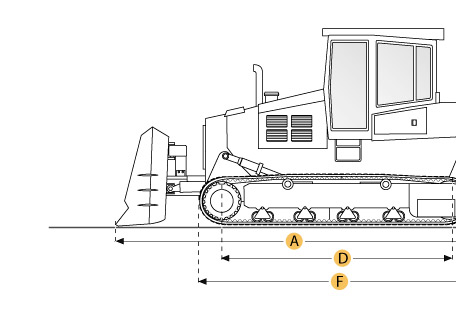 Selected DimensionsSpecificationDimensionsDimensionsDimensionsA. Length w/ Blade37.8 ft in11525 mmB. Width Over Tracks12 ft in3645 mmC. Height to Top of Cab14.9 ft in4555 mmD. Length of Track on Ground13.7 ft in4185 mmE. Ground Clearance2.1 ft in655 mmF. Length w/o Blade21.1 ft in6420 mmUndercarriageUndercarriageUndercarriageG. Track Gauge9.1 ft in2770 mmH. Standard Shoe Size28 in710 mmEngineEngineEngineMakeKomatsuKomatsuModelSA12V140SA12V140Gross Power781 hp582.4 kwPower Measured @2200 rpm2200 rpmDisplacement1860 cu in30.5 LNumber of Cylinders1212OperationalOperationalOperationalOperating Weight188495.2 lb85500 kgTransmissionTransmissionTransmissionTypeTFTFNumber of Forward Gears33Number of Reverse Gears33UndercarriageUndercarriageUndercarriageStandard Shoe Size28 in710 mmNumber of Shoes per Side3939Number of Track Rollers per Side88Number of Carrier Rollers per Side22Track Pitch12.5 in317.5 mmTrack Gauge9.1 ft in2770 mmStandard BladeStandard BladeStandard BladeWidth17.3 ft in5265 mmHeight102.8 in2610 mmDimensionsDimensionsDimensionsLength w/o Blade21.1 ft in6420 mmLength w/ Blade37.8 ft in11525 mmWidth Over Tracks12 ft in3645 mmHeight to Top of Cab14.9 ft in4555 mmLength of Track on Ground13.7 ft in4185 mmGround Clearance2.1 ft in655 mm